KundenbefragungVielen Dank, dass Sie sich die Zeit nehmen, an unserer Befragung teilzunehmen. Ihre Meinung ist uns sehr wichtig und hilft uns, unsere Produkte und Dienstleistungen kontinuierlich zu verbessern.Hinweis:
Die Angaben werden verantwortungsbewusst ausgewertet und die ausgefüllten Fragebögen direkt im Anschluss vernichtet.1. Wie sind Sie auf unser Produkt/den Service aufmerksam geworden? Freund oder Familien	 Online-Werbung		 Soziale Medien Suchmaschine		Andere: ___________2. Wie zufrieden sind Sie insgesamt mit dem erworbenen Produkt/dem genutzten Service? Sehr zufrieden	 Zufrieden	 Neutral		 Unzufrieden	 Sehr unzufrieden3. Wie zufrieden sind Sie mit dem Preis-Leistungs-Verhältnis des Produktes/des genutzten Services? Sehr zufrieden	 Zufrieden	 Neutral		 Unzufrieden	 Sehr unzufrieden4. Wie zufrieden sind Sie mit dem Kundenservice, falls Sie ihn in Anspruch genommen haben? Sehr zufrieden	 Zufrieden	 Neutral		 Unzufrieden	 Sehr unzufrieden5. Wie wahrscheinlich ist es, dass Sie unser Produkt/unseren Service weiterempfehlen würden? (1 = sehr unwahrscheinlich, 10 = sehr wahrscheinlich) 1	 2	 3	 4	 5	 6	 7	 8	 9 	 10 6. Was hat Ihnen besonders gut gefallen? (Bitte kurze Beschreibung)______________________________________________________________________________________________________________________________________________________________________________________7. Gibt es Aspekte, mit denen Sie unzufrieden sind? Wenn ja, welche?______________________________________________________________________________________________________________________________________________________________________________________8. Sonstige Anmerkungen oder Kommentare?______________________________________________________________________________________________________________________________________________________________________________________9. Würden Sie in der Zukunft erneut bei uns einkaufen bzw. unseren Service nutzen? Ja	 Nein	 VielleichtAngaben zur Person
Welchem Geschlecht würdest du dich zuordnen? Männlich	 Weiblich		 DiversWie alt bist du? Unter 17	 17-25		 26-35		 36-45		 46-55	
 Über 55Wie hoch ist dein Nettoeinkommen pro Monat? <1.000 €		 1.000-1.999 €	 2.000-2.999 €	 3.000-3.999 €	 >=4.000€ Wie ist dein aktueller Erwerbsstatus? Schüler*in	 Auszubildene*r	 Student*in	 Angestellt*r	 Selbstständig 
 Rentner*in	 Erwerbslos	 SonstigesVielen Dank für deine Teilnahme!Wenn du Fragen und Anmerkungen hast, kann du dich gerne bei uns melden. 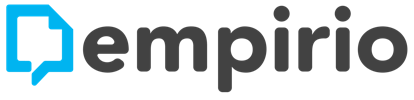 [Firmenname]Sehr unwahrscheinlichSehr wahrscheinlich